Snoop Bella BlueChoreographer	:	Rep Ghazali-Meaney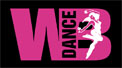 Walls		:	2 wall line danceLevel		:	Intermediate Counts 		:	64Info		:	128 Bpm  -  Intro 32 counts  Music		:	"Walking On Air" by Anise K. ft. Snoop Dogg And Bella BlueR Cross L Side, R Sailor, L Cross R Side, L Sailor ½ Turn Cross1-2	RF cross over, LF step side3&4	RF cross behind, LF step beside,  RF step side5-6	LF cross over, RF step side7&8	LF ½ left and cross behind, RF step beside, LF cross over [6]R Side Rock Recover L, R Cross Shuffle, ¼ Turn R ¼ Turn R, L Shuffle Fwd1-2	RF rock side, LF recover3&4	RF cross over, LF step side, RF cross over5-6	LF ¼ right and step back, RF ¼ right and step side7&8	LF step forward, RF step beside, LF step forwardR Fwd Hold, Ball Step Kick Fwd L, L Kick Fwd ½ Turn L, ½ Turn L ¼ Turn L1-2	RF step forward, hold&3-4	LF step beside, RF step forward, LF kick forward5-6	LF kick forward, LF ½ left and step forward7-8	RF ½ left and step back, LF ¼ left and step side [9]R Jazz Box ¼ Turn R, R Side Rock Recover L, R Back Rock Recover L1-2	RF cross over, LF ¼ right and step back3-4	RF step side, LF cross over5-6	RF rock side, LF recover7-8	RF rock behind, LF recoverR Side Hold, Ball ¼ Turn R, L Scuff ¼ Turn R, L Side Hold, Ball ¼ Turn L, R Hitch ½ Turn L1-2	RF step side, hold&3-4	LF step beside, RF ¼ right and step forward, LF ¼ right and scuff5-6	LF step side, hold&7-8	RF step beside, LF ¼ left and step forward, RF ½ left and hitchR Triple ½ Turn L, L Triple ½ Turn L, R Step ½ Pivot L, Walk Fwd R&L1&2	RF ¼ left and step side, LF step beside, RF ¼ left and step back3&4	LF ¼ left and step side, RF step beside, LF ¼ left and step forward5-6	RF step forward, R+L ½ turn left7-8	RF walk forward, LF walk forwardR Side Tog. ¼ Turn L, L Side Tog., L Shuffle Fwd, Full Turn L1&2	RF step side, LF step beside, RF ¼ left and step back3-4	LF step side, RF step beside5&6	LF step forward, RF step beside, LF step forward7-8	RF ½ left and step back, LF ½ left and step forward [12]R Fwd ½ Pivot, R Touch Ball Step, R Cross L Back, R Side L Cross Point R1-2	RF step forward, R+L ½ turn left3&4	RF touch beside, RF step forward, LF step forward5-6	RF cross over, LF step back&7-8	RF step side, LF cross over, RF point sideStart againRestarts:Dance the 2nd and 5th wall up to and including count 32 (count 8 of the 4th section) and start again [6]